No.               Dt.    /03/2024SUB: PUBLICATION OF GLOBAL E-TENDER NOTICE FOR ONLINE BIDDING (GLOBAL)Placed below is the Global e-tender (with reverse auction) Notice for publication in Indian Trade Journal.  The tender notice related to the following tender:Arrangements for publication of the enclosed GLOBAL e-tender notice may kindly be made as per approval of SECL Board communicated by Company Secretary vide letter no 1078 & 1079 both dated 23-08-2018Encl: as above                 General Manager (MM)Chief of Public RelationsCC:Dy Manager (MM)/Purchase, SECL, Bilaspur.Office copy fileMaster file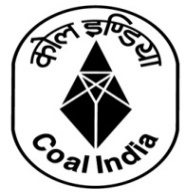 South Eastern Coalfields LimitedSeepat Road, Bilaspur-495 006 (CG)NOTING SHEETMaterial Management   DepartmentNo.ParticularsDetails01NIT No.SECL/BSP/MMW/RK /0902NIT Date:Dt: 09/03/202403Tender ID:2024_SECL_304432_104Location of work /Consignee                                  Central Stores , Korba (C.G)05Estimated cost:INR 29,41,952/-06Description (In English)Procurement of Hydraulic Pump and Steering Pump suitable for BEML make 60 Te Rear Dump Truck, Model -BH60/BH60M through OEM/OPM/OES only07Description (In Hindi)हाइड्रोलिक पंप और स्टीयरिंग पंप की खरीद, बीईएमएल  60 टीई रियर डंप ट्रक, मॉडल -बीएच60/बीएच60एम  केवल OEM/OPM/OES के माध्यम से08Closing Date & Time for ON- LINE submission of bid along with EMD11/04/2024, 11:00 Hrs IST 09Date & time for opening of Bid:12/04/2024, 11:00 Hrs IST 10Tentative Date & Time of Starting of Reverse AuctionNormally within 02 hours after opening of price Bid 11Tendering Authority & Department GM (MM)-P/HOD, MM Department12Website on which tender is hoisted and will be mirrored www.coalindiatenders.nic.in, www.eprocure.gov.in, secl website-www.secl.gov.in & www.itj.gov.in